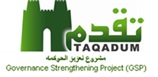 الاستمارة القياسية لتبسيط الاجراءاتأرسم خارطة العمليات المبسطة / توزيع حصة الكاز على اصحاب المولدات(تجديد دفتر حصة الكاز)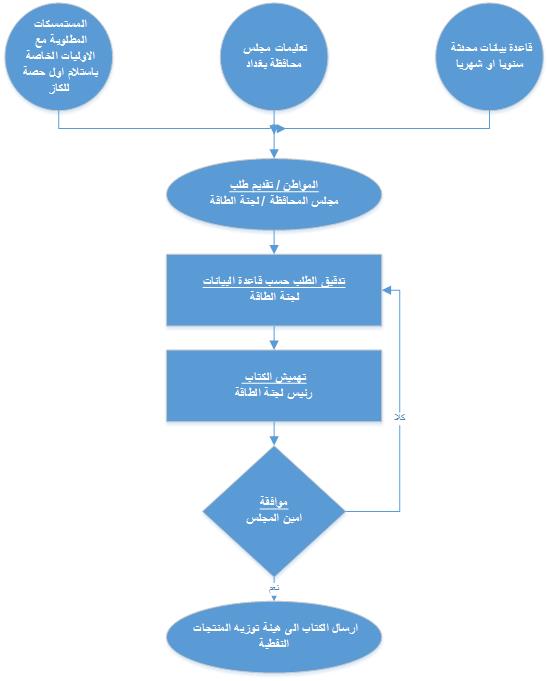 التوقيتات(اختياري)الاجراءات المبسطة  لتقديم الخدمة للمستفيد    10 ايام1- تقديم الطلب في لجنة الطاقة / مجلس المحافظة.2- تدقيق الطلب من قبل لجنة الطاقة.3- تهميش الطلب من قبل مدير لجنة الطاقة.4- تدقيق الطلب والموافقة من قبل امين المجلس.5- ارسال الكتاب الى هيئة توزيع المنتجات النفطية.